NOTICE AVIMECAPour ouvrir un fichier vidéo (onglet « Fichiers »)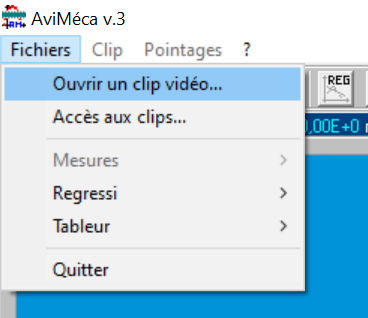 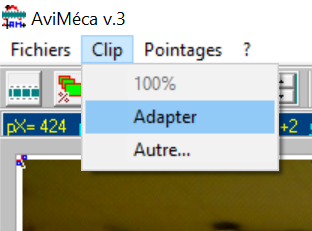 Pour adapter la taille de l’image à l’écran (onglet « Clip »)puis « ok » sur la fenêtre suivante.Pour déposer un repère orthonormé (onglet « Etalonnage »)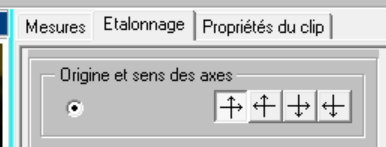 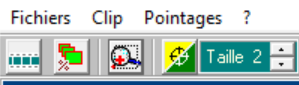 Pour utiliser la loupePour définir l’échelle (onglet « Etalonnage »)poser un premier point à une extrémité du repère de longueur présent sur la vidéo ;poser un deuxième point à l’autre extrémité ;indiquer la longueur dans le cadre vert.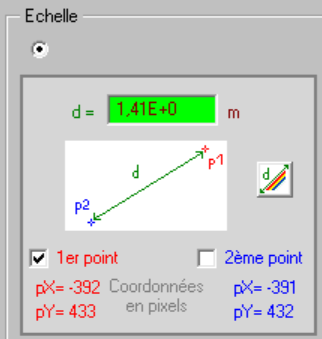 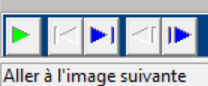 Pour avancer jusqu’à la première image « pointable »Pour définir l’origine des dates à la première image pointable. 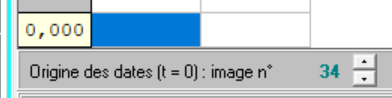 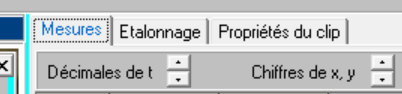 Pour commencer le pointage (onglet « Mesures »)Pour enregistrer le tableau de valeurs au format texte :Choisir « point-virgule » dans la fenêtre suivante.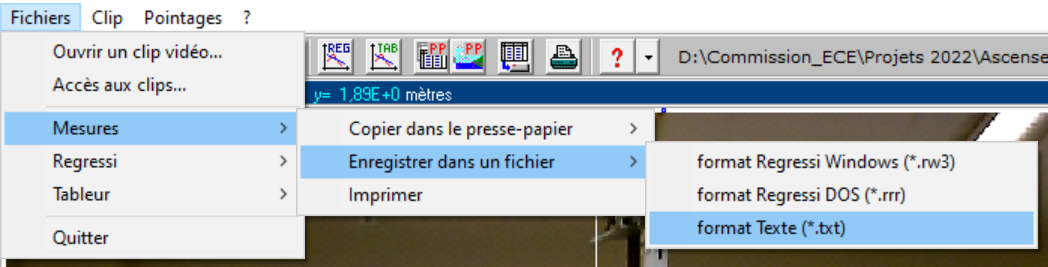 